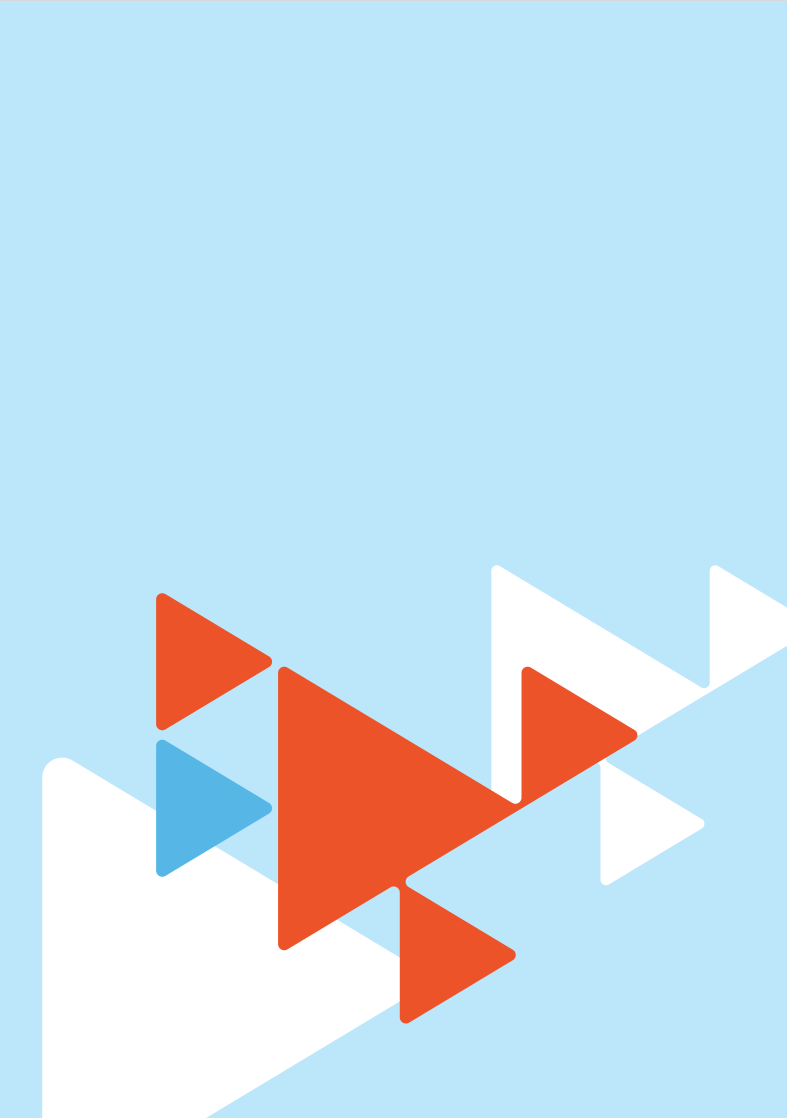 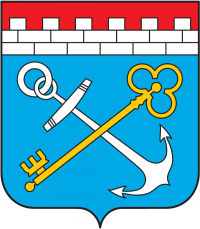 Основные тенденции развития регистрируемого рынка труда Ленинградской областив 1 полугодии 2023 годаВ Ленинградской области наблюдалась стабильность на рынке труда, несмотря на продолжающиеся изменения в экономике и других сферах. Ленинградская область остается привлекательным регионом для трудоустройства и развития карьеры, сохранив высокую активность жителей по поиску работы, включая тех, кто долгое время не работал.	Поддержанию стабильной ситуации и недопущению резкого роста безработицы на рынке труда Ленинградской области способствовала реализация мероприятий Государственной программы Ленинградской области «Содействие занятости населения Ленинградской области» (далее – госпрограмма) (утверждена постановлением Правительства Ленинградской области                  от 7 декабря 2015 года № 466).Гражданами поданы 42610 заявлений о предоставлении государственных услуг (далее – госуслуга).Получили госуслуги:по профессиональной ориентации – 19737 человек;по психологической поддержке – 1188 безработных граждан;	по социальной адаптации – 1241 безработный гражданин;	по началу осуществления предпринимательской деятельности безработных граждан –              1109 человек.Предложение рабочей силыВ службу занятости обратились за содействием в поиске подходящей работы 10682 человека, что на 6126 человек меньше, чем в 1 полугодии 2022 года.Рынок труда Ленинградской области пополняли:жители области, работавшие в Санкт-Петербурге и других регионах, и уволенные                       по различным причинам. С начала 2023 года, это 2157 областных жителей (обратившийся                    в службу занятости), на 1261 человека меньше, чем в 1 полугодии 2022 года (3418 человек);граждане, уволенные в связи с ликвидацией организации, либо сокращением численности или штата работников организации, – 573 человека (5,4% от обратившихся в поиске подходящей работы), что на 114 человек меньше, чем в 1 полугодии 2022 года;граждане, которые в наибольшей степени испытывали трудности в поиске работы, из них:270 пенсионеров (2,5% от обратившихся в поиске подходящей работы);543 инвалида (5,1%);2783 родителя, имеющий несовершеннолетних детей (26,1%); 1177 граждан, стремящихся возобновить трудовую деятельность после длительного (более года) перерыва, (11%) и др.Среди граждан, обратившихся в поиске подходящей работы (10682 человека): незанятых граждан – 94,7% (в 1 полугоднии 2022 года – 74,1%);	женщин – 56,5% (в 1 полугоднии 2022 года – 53,8%);молодежи в возрасте 14-35 лет – 41% (в 1 полугоднии 2022 года – 40,5%).Безработные гражданеНа начало июля 2022 года зарегистрировано безработными 3164 человека, что на 1155 человек меньше, чем на начало июля 2022 года (4319 человек).В течение 1 полугодия 2023 года на учет поставлено от 66 безработных граждан                         в Сосновоборском городском округе (1,4% от общей численности зарегистрированных безработных граждан) до 1150 безработных граждан во Всеволожском муниципальном районе (23,5%).По всем причинам с регистрационного учета сняты 5817 безработных граждан, в том числе в связи с:трудоустройством – 2922 человека (50,2%);по другим причинам – 2895  человек (49,8%).Сокращение безработных граждан к началу июля 2023 года по сравнению с началом        2022 года отмечено в Бокситогорском, Волосовском, Всеволожском, Выборгском, Гатчинском, Кингисеппском, Кировском, Лодейнопольском, Ломоносовском, Лужском, Подпорожском, Приозерском, Тихвинском, Тосненском муниципальных районах. Незначительное увеличение безработных граждан наблюдалось в Волховском, Киришском, Сланцевском муниципальных районах и Сосновоборском городском округе. Состав безработных граждан В общей численности безработных граждан, состоявших на учете в службе занятости населения, в начале июля 2023 года (3164 человека):осуществлявших трудовую деятельность – 3 019 человек (95,4%), из них:по причинам прекращения трудовой деятельности:уволенные по собственному желанию – 2 043 человека (67,7%);уволенные по соглашению сторон – 376 человек (12,5%);уволенные в связи с ликвидацией организации, либо прекращением деятельности индивидуальным предпринимателем – 274 человека (9,1%);уволенные с государственной службы – 24 человека (0,8%).Из 3164 безработных граждан:по возрасту:16-17 лет – 7 человек (0,2%);18-19 лет – 34 человека (1,1%);20-24 года – 140 человек (4,4%);25-29 лет – 210 человек (6,6%);30-34 года – 401 человек (12,7%);35-49 лет – 1313 человек (41,5%);50 лет и старше – 1059 человек (33,5%);по образованию:высшее образование – 1087 человек (34,4%);среднее проф. образование – 1020 человек (32,2%);	среднее общее образование – 507 человек (16%);основное общее образование – 478 человек (15,1%);не имеющие основного общего образования – 72 человека (2,3%);по отдельным категориям граждан:родителей, имеющих несовершеннолетних детей, всего – 959 человек (30,3%);инвалидов – 269 человек (8,5%);граждан предпенсионного возраста – 622 человека (19,7%);граждан, стремящихся возобновить трудовую деятельность после длительного перерыва (более одного года), – 238 человек (7,5%);граждан, впервые ищущих работу (ранее не работавших), – 145 человек (4,6%).Распределение безработных граждан по продолжительности безработицыСредняя продолжительность безработицы в целом по Ленинградской области к началу июля 2023 года увеличилась – до 4,2 месяца (в начале текущего года – 3,5 месяца).Уровень регистрируемой безработицыУровень регистрируемой безработицы в Ленинградской области на 01.07.2023 имел значение 0,3% (в начале 2023 года – 0,4%).                  При среднеобластном уровне регистрируемой безработицы в начале июля 2023 года – 0,3%, по территориям этот показатель имел значение: от 0,1% в Ломоносовском муниципальном районе и Сосновоборском городском округе и до 0,7% в Сланцевском муниципальном районе. К началу июля 2023 года по сравнению с началом 2023 года снижение уровня регистрируемой безработицы отмечено в Бокситогорском, Волосовском, Кировском, Лодейнопольском, Лужском, Подпорожском, Тихвинском муниципальных районах;незначительное увеличение уровня регистрируемой безработицы отмечено                                     в Сланцевском муниципальном районе;уровень регистрируемой безработицы не изменился Волховском, Всеволожском, Выборгском, Гатчинском, Кингисеппском, Киришском, Ломоносовском, Приозерском, Тосненском муниципальных районах и Сосновоборском городском округеПо последним данным Роструда (на 01.06.2023): Ленинградская область занимает 2-е место среди субъектов Российской Федерации                     по минимальному уровню регистрируемой безработицы. Уровень регистрируемой безработицы в Ленинградской области в 2,3 раза ниже, чем                    в Российской Федерации – 0,7% и в 2 раза ниже, чем по Северо-Западному Федеральному округу (далее – СЗФО) – 0,6%.Спрос на рабочую силуВ 1 полугодии 2023 года взаимодействие с работодателями, в части предоставления информации о потребности в рабочей силе и подбора необходимых кадров, оставалось одним      из важных направлений деятельности службы занятости. По заявкам работодателей, в соответствии с их критериями осуществлялся подбор работников нужной профессии и квалификации.В течение 1 полугодия 2023 года работодателями: заявлены 50818 «новых» вакансий; 41975 вакансий сняты с учета по различным причинам,    в том числе в связи с трудоустройством на них граждан 7883 вакансии. В числе «новых» вакансий:8393 вакансии (17%) предоставлены организациями муниципальной формы собственности;10814 вакансий (21%) – государственной формы собственности;31611 вакансий (62%) – других форм собственности.На 1 июля 2023 года текущий спрос на рабочую силу составлял 52430 вакансий, что на 8844 вакансии больше, чем в начале 2023 года (43586 вакансий).Вакансии представлены по 1225 наименованиям профессий и специальностям от 2339 работодателей,  37297 вакансий (71%) по рабочим профессиям, 15133 вакансии (29%) относятся    к специальностям инженерно-технических работников и служащих.Из 52430 вакансий:1368 вакансий заявлены под формирование кадрового резерва предприятий – перспективная потребность рабочей силы;25556 вакансий представлены от 27 организаций, участвующих в мероприятиях                              по привлечению иностранной рабочей силы, наибольшее число вакансий (24431 вакансия)                    от работодателей Кингисеппского муниципального района;1273 вакансии под квотируемые рабочие места; 12339 вакансий от работодателей государственной и муниципальной формы собственности;11894 вакансии от реального сектора экономики.Наибольшую потребность в кадрах испытывали сферы: строительство, обрабатывающие производства, государственное управление и обеспечение военной безопасности; социальное обеспечение, образование, деятельность в области здравоохранения и социальных услуг. Текущий спрос на рабочую силу по сравнению с началом июня увеличился в следующих сферах:строительство – на 958 единиц;предоставление прочих видов услуг – на 85 единиц;обеспечение электрической энергией, газом и паром; кондиционирование воздуха – 
на 74 единицы;обрабатывающие производства – на 28 единиц;деятельность гостиниц и предприятий общественного питания – на 25 единиц.Спрос на рабочую силу по сравнению с началом июня текущего года сократился 
в следующих сферах деятельности: образование – на 619 единиц; деятельность в области культуры, спорта, организации досуга и развлечений – 
на 384 единицы;  сельское, лесное хозяйство, охота, рыболовство и рыбоводство – на 97 единиц; деятельность административная и сопутствующие дополнительные услуги – на 85 единиц;транспортировка и хранение – на 84 единицы.Наиболее востребованные рабочие профессии предприятий, не заинтересованных 
в привлечении иностранной рабочей силы:  водитель (автомобиля, погрузчика, автобуса) – 1091 вакансия;подсобный рабочий – 1076 вакансий;слесарь (ремонтник, сантехник, по ремонту автомобилей, по сборке металлоконструкций, механосборочных работ и др.) – 978 вакансий;уборщик (производственных и служебных помещений, территорий, мусоропроводов и др.) – 775 вакансий.Наиболее востребованные должности инженерно-технических работников и служащих: инженер (конструктор, технолог, по охране труда, по проектно-сметной работе 
(в промышленном и гражданском строительстве) и др.) – 650 вакансий;педагог (преподаватель, учитель) (дополнительного образования, психолог, логопед, дефектолог и др.) – 509 вакансий;врач (терапевт (педиатр) участковый, анестезиолог-реаниматолог, невролог, скорой медицинской помощи и др.) – 474 вакансии; медицинская сестра – 374 вакансии.Трудоустройство гражданПри содействии службы занятости в 1 полугодии 2023 года трудоустроено 5416 человек обратившихся за содействием в поиске подходящей работы.Эффективность трудоустройства граждан (отношение трудоустроенных граждан                     к ищущим работу гражданам обратившимся в службу занятости населения) – 50,7%.В 11 филиалах ГКУ ЦЗН ЛО этот показатель выше среднеобластного значения: Бокситогорском (83,6%), Тихвинском (75,6%), Кировском (66,4%), Выборгском (62,6%), Волосовском (59,2%), Лужском (56,2%), Киришском (55,5%), Тосненском (55,2%), Приозерском (52,8%), Подпорожском (51,8%), Гатчинском (51,4%).Среди трудоустроенных граждан:2955 женщин (54,6%);1287 человек, из числа родителей имеющих, несовершеннолетних детей (23,8%);2270 человек – молодежь в возрасте 14-35 лет (42%);316 граждан предпенсионного возраста (5,8%);241 инвалид (4,4%).Временное трудоустройство различных категорий населения Безработные граждане, испытывающие трудности в поиске работыНа временные работы трудоустроено 66 безработных граждан, испытывающих трудности  в поиске работы, из них: 23 – инвалиды; 5 - граждан, освобождённых из учреждений, исполняющих наказание в виде лишения свободы; 22 – гражданина предпенсионного возраста;              15 – родителей, имеющих несовершеннолетних детей, из них 2 – одинокие родители,                            5 – многодетные родители. В числе трудоустроеных: городских жителей – 55 человек; сельских жителей                            – 11 человек;  проживающих в монопрофильных городах – 4 человека.Несовершеннолетние граждане в возрасте от 14 до 18 лет На временные работы трудоустроен 3991 несовершеннолетний гражданин в возрасте                     от 14 до 18 лет в свободное от учебы время, в том числе:2745 подростков – городские жители;1246 подростков – сельские жители.В числе временно трудоустроенных: дети-инвалиды – 6 человек; дети-сироты, дети, оставшихся без попечения родителей – 25 человек; несовершеннолетние, в отношении которых органами и учреждениями системы проифилактики проводится индивидуальная профилактическая работа – 40 человек.Подростки занимались благоустройством территорий муниципальных образований, приводили в порядок пришкольные территории, парки, памятные места, участвовали                                в организации культурно-досуговых мероприятий, работали с библиотечными фондами, оказывали помощь на дому гражданам пожилого возраста, ветеранам и участникам Великой Отечественной войны, изготавливали элементы экипировки для фронта СВО.Общественные работыНа общественные работы трудоустроено 743 человека.Среди приступивших к оплачиваемым общественным работам: 214 человек – безработные граждане; 35 человек – инвалиды; 31 человек – граждане, стремящиеся возобновить трудовую деятельность после длительного (более года) перерыва;                    252 человека – граждане, впервые ищущие работу, из них: 239 человек – не имеющие квалификации. В числе трудоустроеных: городских жителей – 561 человек; сельских жителей                            – 182 человека; проживающих в монопрофильных городах – 58 человек.Самозанятость безработных гражданПроводилась работа по оказанию помощи безработным гражданам: в определении приоритетных направлений организации собственного дела, важных для развития социально-экономической инфраструктуры муниципальных образований; в направлении безработных граждан на обучение основам предпринимательства.	В 1 полугодии 2023 года: оказана госуслуга по содействию началу осуществления предпринимательской деятельности безработных граждан – 1109 безработным гражданам; зарегистрировались в качестве плательщиков налога на профессиональный доход                         196 человек (17,7% от всех получивших госуслугу);зарегистрировались в качестве индивидуального предпринимателя 35 человек (3,2% от всех получивших госуслугу); оказана единовременная финансовая помощь при государственной регистрации предпринимательской деятельности 108 безработным гражданам.Содействие занятости молодежиВ 1 полугодии 2023 года в службу занятости обратились в целях поиска подходящей работы 2888 человек в возрасте 14-29 лет,   из них: трудоустроены 1637 человек (56,7%). Молодые граждане получили комплекс госуслуг:по профессиональной ориентации – 13711 человек в возрасте 14-29 лет;по профессиональному обучению – 141 человек в возрасте 16-29 лет; по психологической поддержке – 186 человек в возрасте 16-29 лет;по социальной адаптации безработных граждан на рынке труда – 197 человек                                      в возрасте 16-29 лет;по содействию началу осуществления предпринимательской деятельности безработных граждан – 158 человек в возрасте 18-29 лет.Для учащихся общеобразовательных организаций проведено 8 ярмарок профессий, учебных мест и вакансий с целью оказания профориентационных услуг по выбору сферы деятельности, профессии, образовательной организации.В ярмарках участвовали 1404 школьника и 49 профессиональных образовательных организации Ленинградской области и Санкт-Петербурга.Проводилась работа по реализации мероприятия «Содействие трудоустройству граждан, нуждающихся в дополнительной поддержке», в части возмещения за счет средств областного бюджета Ленинградской области 50% затрат работодателей на выплату заработной платы,  трудоустроенным несовершеннолетним гражданам в возрасте от 14 до 18 лет и трудоустроенным выпускникам образовательных организаций, не имеющим опыта работы по полученной специальности, в течение трех лет после окончания образовательных организаций высшего или среднего профессионального образования.Предоставление социальных гарантий гражданам – одиноким, многодетным родителям, а также родителям, воспитывающим детей-инвалидов.Реализация мероприятий по содействию занятости женщин, воспитывающих несовершеннолетних детей, в том числе находящихся в отпуске по уходу за ребенком             до достижения им возраста трех летЗа содействием в поиске подходящей работы в службу занятости обратились                              2783 родителей, имеющих несовершеннолетних детей, из них: многодетные родители –                      212 человек; одинокие родители – 39 человек.Трудоустроено 1287 родителей, имеющих несовершеннолетних детей, из них: многодетные родители – 90 человек; одинокие родители – 23 человека.Приступили к профессиональному обучению и дополнительному профессиональному образованию по направлению службы занятости населения: многодетные родители – 26 человек; одинокие родители – 5 человек.За содействием в поиске подходящей работы обратилось 1975 женщин, имеющих несовершеннолетних детей (71% от числа обратившихся родителей, имеющих несовершеннолетних детей). Трудоустроено 909 женщин, имеющих несовершеннолетних детей (46,02% от количества женщин, имеющих несовершеннолетних детей, обратившихся за содействием в поиске подходящей работы).Трудоустройство инвалидовВ 1 полугодии 2023 года в службу занятости обратились за содействием в поиске подходящей работы 543 человека, относящихся к категории инвалидов (5,1% от всех обратившихся граждан).Трудоустроен 241 гражданин, имеющий инвалидность (44,4% от числа обратившихся инвалидов).На 01.07.2023 года на учете в службе занятости состояло 307 безработных граждан, относящихся к категории инвалидов. Граждане, относящиеся к категории инвалидов, получили следующие госуслуги:по профессиональной ориентации – 454 человека или 2,2% (от общей численности граждан, получивших данную госуслугу); по психологической поддержке – 259 человек (21,8% от общей численности граждан, получивших данную госуслугу);по социальной адаптации граждан на рынке труда – 264 человека (20,5% от общей численности граждан, получивших данную госуслугу);по организации оплачиваемых общественных работ – 35 человек (4,7% от общей численности граждан, получивших данную госуслугу);по временному трудоустройству безработных граждан, испытывающих трудности в поиске работы – 23 человека или 37,1% от общей численности граждан, получивших данную госуслугу;по содействию началу осуществления предпринимательской деятельности безработных граждан – 152 человека или 13,1% от общей численности безработных граждан, получивших данную госуслугу.К профессиональному обучению и дополнительному профессиональному образованию приступили 27 граждан, относящихся к категории инвалидов, из числа безработных граждан,               что составило 3,3% от общей численности безработных граждан, получивших данную госуслугу.Профессиональное обучение безработных инвалидов осуществлялось по 17 профессиям (специальностям), востребованным на рынке труда: «Складской учет», «Оператор котельной», «Контрактная система в сфере закупок товаров, работ и услуг», «Управление персоналом                        и кадровое делопроизводство», «Педагогика дополнительного образования детей и взрослых», «Охранник», «Электромонтер по ремонту и обслуживанию электрооборудования» и др.Заявленная работодателями потребность для трудоустройства инвалидов в счет квот                        на 01.07.2023 года - 961 вакансия.Контроль за приемом на работу инвалидов, в пределах установленной квоты, осуществляется комитетом по труду и занятости населения Ленинградской области (далее –комитет) посредством проведения плановых проверок юридических лиц, индивидуальных предпринимателей. В рамках реализации мероприятия госпрограммы «Создание рабочих мест для трудоустройства инвалидов с целью их интеграции в общество» в 1 полугодии 2023 года работодателями Ленинградской области создано 28 рабочих мест для трудоустройства инвалидов. В рамках реализации мероприятия «Содействие трудоустройству граждан, нуждающихся    в дополнительной поддержке», в части содействия занятости инвалидов, понимается компенсация расходов работодателей на выплату заработной платы трудоустроенного инвалида и доплату                   за наставничество сотруднику работодателя, на которого возлагаются обязанности                                   по осуществлению контроля за осуществлением трудоустроенным инвалидом трудовой деятельности, по оказанию помощи в исполнении инвалидом его функциональных обязанностей,       а также в получении им необходимых профессиональных навыков.Размер возмещения затрат работодателя на выплату заработной платы трудоустроенного инвалида и наставника равен размеру минимальной заработной платы в регионе.Максимальный срок компенсации расходов работодателей на выплату заработной платы трудоустроенного инвалида – 6 месяцев, на доплату за наставничество – 1 месяц. В 1 полугодии 2023 года в реализации мероприятия приняли участие 69 человек.Занятость граждан, проживающих в сельской местностиВ службу занятости обратилось 2894 сельских жителя,  из них: трудоустроено 1283 человека (44,3%). Службой занятости использовался комплекс мер, способствовавших повышению конкурентоспособности и трудоустройству жителей сельской местности.Из числа граждан – жителей сельской местности:- получили госуслугу по профессиональной ориентации – 5083 граждан, из них в возрасте 
от 14 до 17 лет – 3027 человек;- получили госуслугу по социальной адаптации на рынке труда – 335 безработных граждан; - получили госуслугу по психологической поддержке – 329 безработных граждан; - приступили к профессиональному обучению 199 человек, завершили – 119 человек;- получили госуслугу по содействию началу осуществления предпринимательской деятельности безработных граждан – 323 человека. Для информирования населения о ситуации с занятостью специалисты службы занятости выезжали в сельские поселения, проводили встречи с жителями, в том числе: с молодежью                    в школах, осуществляли приемы граждан, ищущих работу.Информирование жителей сельской местности осуществлялось также через средства массовой информации (далее - СМИ).Вовлечение в организуемые службой занятости мероприятия по снижению социальной напряженности на рынке труда сельских поселений, позволило повысить мотивацию сельских жителей к труду и поддержать их материально в период временного отсутствия работы.На 01.07.2022:в «банке» вакансий службы занятости находились 948 вакансий, предоставленных предприятиями агропромышленного комплекса (1,8% от общего количества вакансий); на учете состояли 906 безработных граждан, проживающих в сельской местности                     (на 166 человек меньше, чем в начале 2023 года).Занятость лиц, освобождённых из учреждений, исполняющих наказание в виде лишения свободыВ службу занятости обратились 57 человек, освобождённых из учреждений, исполняющих наказание в виде лишения свободы, 24 человека трудоустроено.Работа по содействию трудоустройству лиц, освобождённых из учреждений, исполняющих наказание в виде лишения свободы, службой занятости начинается ещё до их освобождения. Ведётся переписка с администрациями исправительных учреждений, в которых отбывают наказание граждане, имеющие регистрацию в районах Ленинградской области.По запросам администраций исправительных учреждений специалисты ГКУ ЦЗН ЛО представляют сведения о вакансиях по имеющимся у граждан профессиям либо перечни вакансий, не требующих квалификации, а также информацию о возможности трудоустройства на общественные и временные работы. В учреждения исполнения наказаний направлены 470 писем.Граждане, из числа освобождённых из учреждений, исполняющих наказание в виде лишения свободы, получили госуслуги:по профессиональной ориентации – 48 человек;по социальной адаптации – 16 человек;по психологической поддержке – 14 человек;по содействию  началу осуществления предпринимательской деятельности безработных граждан – 6 человек;по организации временного трудоустройства граждан, испытывающих трудности в поиске работы, – 5 человек;по профессиональному обучению – 4 человека;на общественные работы трудоустроено 2 человека.В рамках Соглашения о сотрудничестве комитета и Управления Федеральной службы исполнения наказания России по Санкт-Петербургу и Ленинградской области по содействию занятости лиц, подлежащих освобождению и освободившихся из учреждений, исполняющих наказание в виде лишения свободы в 1 полугодии 2023 года специалисты ГКУ ЦЗН ЛО провели 12  консультаций для осуждённых в исправительных учреждениях УФСИН России по г. Санкт-Петербургу и Ленинградской области. Подлежащим освобождению, предоставлена информация о состоянии рынка труда, наиболее востребованных профессиях на рынке труда, а также о предоставляемых службой занятости госуслугах – 245 гражданам.Специалисты службы занятости провели 7 приёмов в филиалах ФКУ УИИ УФСИН России по г. Санкт-Петербургу и Ленинградской области, расположенных на территории Ленинградской области, 41 гражданину, осуждённому к мерам наказания, не связанным с лишением свободы, предоставлены консультации в сфере занятости.Проведены 18 специализированных ярмарок вакансий для лиц, освобождённых из учреждений, исполняющих наказание в виде лишения свободы.Профессиональное обучение и дополнительное профессиональное образование по направлению службы занятости населения В 1 полугодии 2023 года приступили к профессиональному обучению и дополнительному профессиональному образованию (далее – профессиональное обучение) по направлению службы занятости 828 безработных граждан.Профессиональное обучение безработных граждан осуществлялось по 101 профессии (образовательной программе), имеющей спрос на рынке труда региона: «Бухгалтер», «Водитель погрузчика», «Воспитатель», «Оператор электронно-вычислительных и вычислительных машин», «Охранник», «Парикмахер», «Специалист по закупкам», «Специалист по управлению персоналом», «Складской учет», «Аналитик данных», «Тестировщик прогммного обесмпечения», «Педагог дополнительного образования детей и взрослых», «Графический дизайн», «Специалист по работе с маркетплэйсами», «Повар» и другим.На обучение по рабочим профессиям направлено 30,7% человек.В рамках федерального проекта «Содействие занятости» национального проекта «Демография» (далее – проект), которое организуется при содействии службы занятости населения двумя федеральными операторами (ФГАОУВО «Национальный исследовательский Томский государственный университет», ФГБОУВО «Российская академия народного хозяйства  и государственной службы при Президенте Российской Федерации») приступили к обучению  1317 граждан отдельных категорий: 387 чел. – безработные, 374 чел. - женщины в отпуске по уходу за ребенком до трех лет; 286 чел. – лица в возрасте 50 лет и старше и лица предпенсионного возраста; 226 чел. – женщины, имеющие детей дошкольного возраста, не состоящие в трудовых отношениях; 33 чел. – молодежь в возрасте до 35 лет; 11 чел. – работники под риском увольнения.В рамках мероприятия по опережающему обучению работников предприятий, находящихся под угрозой увольнения (в отношении которых проводятся мероприятия по высвобождению, работающих в режиме неполного рабочего времени, находящихся в состоянии простоя                         по инициативе работодателя), а также работников организаций (предприятий), осуществляющих реструктуризацию и (или) модернизацию производства, в соответствии с инвестиционными проектами, направленными на импортозамещение, приступили к обучению 243 человека                       от 9 предприятий, из них завершили обучение 183 человека.Профессиональная ориентация граждан	В 1 полугодии 2023 года гражданам оказано 19737 госуслуг по организации профессиональной ориентации граждан в целях выбора сферы деятельности (профессии), трудоустройства, прохождения профессионального обучения и получения дополнительного профессионального образования (далее – профориентационная услуга).	Основные получатели профориентационных услуг:граждане в возрасте 14-29 лет – 13711 профориентационных услуг;безработные граждане – 3629 профориентационных услуг;        граждане предпенсионного возраста – 592 профориентационные услуги;граждане, стремящиеся возобновить трудовую деятельность после длительного (более года) перерыва – 523 профориентационные услуги;            граждане, относящиеся к категории инвалидов, – 454 профориентационные услуги;                                                                                                                                                                                                                                                                                                                                                                                                                                                                                                                                                                             граждане, уволенные в связи с ликвидацией организации, либо прекращением деятельности индивидуальным предпринимателем, сокращением численности или штата работников организации, индивидуального предпринимателя – 376 профориентационных услуг;лицам из числа детей-сирот, детей оставшихся без попечения родителей оказано 46 услуг, воспитанникам школ-интернатов - 148 профориентационных услуг.Обучающимся в образовательных организациях общего образования Ленинградской области в рамках исполнения госзадания по профессиональной ориентации, установленного подведомственному комитету учреждению ГАОУ ДО ЛО «ЦОПП «Профстандарт», оказано 6483 профориентационные услуги.Несовершеннолетним, состоящим на учете в органах внутренних дел, нигде не обучающимся и не работающим, а также несовершеннолетним осужденным к мерам наказания, не связанным 
с лишением свободы, оказано 26 услуг.По итогам проведенного анализа за отчетный период количество трудоустроенных граждан получивших услугу по профориентации составило 2312 человек, 43% от трудоустроенных граждан, обратившихся за поиском подходящей работы.Профориентационные мероприятияВ 1 полугодии 2023 года проведено более 100 профориентационных мероприятий, 
в которых приняли участие 7319 граждан Ленинградской области.Ежегодно каждую 3 неделю апреля и октября органами службы занятости населения 
в Ленинградской области организуется акция «Неделя без турникетов» федерального проекта «Работай в России!» (далее – Акция).Акция представляет собой комплекс мероприятий, направленных на профориентационное информирование о деятельности ведущих предприятий Ленинградской области и популяризацию инженерных профессий и специальностей, востребованных на промышленном производстве. Основная идея Акции заключается в непосредственном знакомстве школьников и студентов 
с работой предприятий, расположенных в нашем регионе, реальными рабочими местами 
и условиями труда, а также возможностями по дальнейшему трудоустройству. Особенностью такой формы профориентационной работы является максимальная доступность информации 
и возможность общения с ведущими сотрудниками и специалистами предприятий.В апреле 2023 года в Акции приняли участие 4237 человек, организовано 224 экскурсии 
на 116 предприятий и в организаций, из них на 34 предприятия обронно-промышленного комплекса и на 8 предприятий агропромышленного комплекса.В I полугодии 2023 года  для 1685 студентов выпускных курсов профессиональных образовательных организаций и образовательных организаций высшего образования Ленинградской области проведено областное профориентационное мероприятие «Старт                          в карьеру», в целях содействия трудоустройству выпускников и формирования молодежного кадрового резерва региона, а также направленного на знакомство молодежи с возможностями службы занятости населения. В ходе мероприятия выпускники ознакомились:  - с программами и проектами органов службы занятости для молодежи, трудовым законодательством, с рынком труда региона, новыми инвестиционными проектами и др., получают информацию,  - о вакантных рабочих местах, о формах государственной поддержки молодых специалистов,  - о государственных услугах в сфере занятости населения, учатся формировать «Портфолио специалиста», составлять резюме и успешно проходить собеседование у работодателя.Дополнительно, информационную поддержку получили  539 студентов выпускных курсов профессиональных образовательных организаций и образовательных организаций высшего образования Ленинградской области (без учета участников мероприятиия «Старт в карьеру»).Также в I полугодии 2023 года проведены: Для 200 обучающихся старших классов образовательных организаций Ленинградской области в феврале 2023 года состоялась Ярмарка учебных мест ведомственных образовательных организаций (военных профессий и силовых структур) «Есть такая профессия – Родину защищать». Мероприятие проводилось в целях информирования старшеклассников                                  о возможностях получения высшего образования в ведомственных образовательных организациях, знакомства молодых людей с широким спектром военных профессий и профессий силовых ведомств, формирования позитивного отношения к военной службе и патриотического воспитания молодежи. В ходе проведения мероприятия работали интерактивные площадки военных образовательных организаций высшего образования Министерства обороны, системы МВД                      и МЧС Российской Федерации, представлены технические средства, оборудование, снаряжение                и экипировка современных российских подразделений специального назначения; проведение мастер-классов, профессиональных проб, профориентационного тестирования; учебно-показательные выступления курсантов университета МВД; распространение информационно-рекламных материалов; выступление творческих коллективов ведомственных образовательных организаций в концертной программе мероприятия. Профориентационная экскурсия для безработных граждан с целью ознакомления 
с деятельностью предприятий, экскурсии по предприятию, знакомство с производством 
и вакантными рабочими местами - участие приняли 11 безработных граждан. Консультирование наркозависимых лиц в ГБУЗ ЛО «Выборгский межрайонный наркологический диспансер» в целях социализации и поиска работы для лиц,  прошедших курс реабилитации. Информирование                   по закону «О занятости населения в РФ», услугах Службы занятости, взаимодействии на ЕЦП «Работа в России» - 17 человек. В профориентационных мероприятиях, таких как: «Проектируем будущее», «Удачное собеседование», «Идеальное резюме» «Моя профессия», «Моя ли это дорога», Форсайт-сессия «Профессии будущего 2030», «Работа без преград»; профориентационная беседа «В мире профессий», профориентационная встреча «Стань успешным» и др., участие приняли 558 человек.90 осужденных, готовящихся к освобождению из исправительных учреждений УФСИН России по г. Санкт-Петербургу и Ленинградской области, приняли участие в иных профориентационных мероприятиях (профориентационное тестирование, информирование                       о ситуации рынка труда нашего региона)Профориентационный квест «Профессия: от выбора до работы»; профориентационный игра «Skillы успеха»; экскурсия в ООО «ПГЛЗ» для губернаторского молодёжного трудового отряда;  профориентационная беседа «В мире профессий»; семинар «Как быть успешным на рынке труда» для молодежи от 25 лет; профориентационное мероприятие «Основы правильного выбора профессии: содержание профессий, востребованность на рынке труда, развитие личностных                    и профессиональных компетенций» - для воспитанников ресурсных центров и учащихся коррекционных школ-интернатов от 14 лет;  профориентационные мероприятия «Лето моей карьеры» для подростков от 14 до 17 лет – участников трудовых бригад;  профориентационный квиз «Грани талантов»;  профориентационный семинар «Выбор за тобой», профориентационная встреча в рамках операции «Подросток» первого этапа «Контингент», 
с несовершеннолетними, состоящими на учёте в ПДН УМВД России по Ленинградской области 
и др.В отчетном периоде карьерными консультантами службы занятости Ленинградской области предоставлено 90 услуг по карьерному консультированию. Карьерные консультанты помогают выбрать профессиональную деятельность, наметить правильную траекторию профессионального развития, выявить недостающие знания для реализации мечты. Карьерное консультирование проводится в формате Skype-собеседования, в том числе и для жителей других регионов Российской Федерации. Консультации предоставляются бесплатно.Такжке в отчетный период проведены мероприятия, направленные на повышение финансовой грамотности для 636 клиентов ГКУ ЦЗН ЛО. Мероприятия проводились филиалами ГКУ ЦЗН ЛО в формате тестирования граждан на определение уровня финансовой грамотности - и вебинаров, проводимых АО «РоссельхозБанк» и АО Банк России». Вебинары транслировались  в филиалах ГКУ ЦЗН ЛО.Психологическая поддержка безработных гражданБезработным гражданам оказано 1188 госуслуг по психологической поддержке, которая направлена на активизацию позиции безработных граждан по поиску работы, помощь                        в преодолении психологических барьеров, препятствующих трудоустройству.Основные категории безработных граждан, получивших госуслугу по психологической поддержке:граждане, относящиеся к категории инвалидов – 259 человек; граждане 16-29 лет – 186 человек;граждане, стремящиеся возобновить трудовую деятельность после длительного (более года) перерыва – 126 человек;граждане, уволенные в связи с ликвидацией организации, либо прекращением деятельности индивидуальным предпринимателем, сокращением численности или штата работников организации, индивидуального предпринимателя – 82 человека.Дополнительно, в 1 полугодии 2023 года проведено 32 мероприятия в формате семинаров               и круглых столов по психологической поддержке для 132 ищущих и безработных граждан.По итогам проведенного анализа за отчетный период количество трудоустроенных граждан получивших услугу по психологической поддержке составило 703 человека, 59,6% от общего количества безработных, получивших услугу по психологической поддержке.Социальная адаптация безработных граждан на рынке трудаСоциальная адаптация безработных граждан направлена на оказание практической помощи безработным гражданам в выработке эффективного поведения на рынке труда, путем обучения                и отработки навыков поиска работы, организации поиска работы, а также на повышение мотивации граждан к труду. Госуслугу по социальной адаптации безработных граждан на рынке труда получил                      1241 безработный гражданин, из них:инвалидов -  264 человека; граждан в возрасте 16-29 лет – 197 человек; граждан, стремящихся возобновить трудовую деятельность после длительного (более года) перерыва в работе  - 136 человек.В отчетном периоде проведено 23 вебинара: «Инструменты карьеры» и «Успешная карьера» направленных на социальную адаптацию и психологическую поддержику безработных 
и ищущих работу граждан, в том числе, оказавшихся под риском увольнения. В проведенных вебинарах приняли участие 575 человек.По итогам проведенного анализа за отчетный период количество трудоустроенных граждан получивших услугу по социальной адаптации составило 722 человека, 58,5% от общего количества безработных, получивших услугу по социальной адаптации.Ярмарки вакансийГКУ ЦЗН ЛО организовано и проведено 180 ярмарок вакансий, участниками которых стали 29361 человек, 1051 работодатель и 87 образовательных организаций.Информацию о проведении ярмарок вакансий через СМИ и по информационным сетям общего пользования получили более 60 тыс. человек. Среди проведенных ярмарок: 112 – специализированные для разных категорий населения;      41 – районная ярмарка вакансий; 38 – мини-ярмарок; 9 – межрайонных; 8 – районных ярмарок профессий, учебных мест и вакансий.Среди специализированных ярмарок: 19 – для инвалидов; 18 – для лиц, вернувшихся                    из мест лишения свободы и отбывающих наказание условно; 15 – для  подростков; 12 – для женщин имеющих детей до 18 лет; 6 – для пенсионеров и лиц предпенсионного возраста; 1 – для общественных работ.Информирование населения и работодателейИнформирование населения о ситуации на региональном рынке труда 
и комплексе государственных услуг в сфере содействия занятости населенияВ 1 полугодии 2023 года на сайте комитета опубликовано 
110 информационных и аналитических материалов, сайт посетили около 80 тыс. человек. Страницы комитета в социальных сетях представляют собой площадку для активного диалога службы занятости и жителей Ленинградской области в период текущей геополитической ситуации и дают возможность оперативно освещать информацию о ситуации на рынке труда Ленинградской области. Ведется активная информационная кампания, направленная на продвижение Всероссийской ярмарки трудоустройства «Работа России». В результате работы пресс-службы сделано более  1000 публикаций на данную тему (на собственных и сторонних интернет-ресурсах, в СМИ регионального и федерального уровня).С начала 2023 года через социальные сети поступило 133 обращения 
от граждан. Продолжила развиваться страница комитета в социальной сети ВК https://vk.com/ktzn_lo, на которую подписались 8975 человек.    На странице регулярно публиковались посты с информацией о вакансиях, фотоотчеты                  с  мероприятий и краткая информация о прошедших событиях, анонсы предстоящих мероприятий, а также информация об изменениях в законодательстве и мерах поддержки граждан                                 и работодателей. Действуют регулярные рубрики «Новости #биржатруда47», «Ответы на вопросы из соцсетей», «Расписание дней  вакансий в Ленинградской области», «Горячая вакансия», «Биржа Live – Живые истории», «Профессиональный праздник», «Необычные профессии». На фоне общественного интереса к быстрому развитию нейросетей, в марте запущена новая рубрика, рассказывающая подписчикам истории крылатых выражений, пословиц и поговорок о труде, проиллюстрированная изображениями, созданными нейросетью. В 1 полугодии 2023 года на странице ВК сделано 340 публикаций. На канале комитета в мессенджере Telegram - https://t.me/ktzn_lo сделано 
404 публикации. Продолжает регулярную работу телеграм-канал «Трудовые Будни» https://t.me/Tb_47 (посвящён вопросам охраны труда).На странице https://ok.ru/group/56442060734604 в «Одноклассниках» сделано                             307 публикаций.Также в соцсетях «ВК» и «Одноклассники» действуют сообщества подведомственных учреждений комитета – ГКУ ЦЗН ЛО и ГАОУ ДО ЛО «ЦОПП «Профстандарт». В целях информирования эффективно использовались средства массовой информации федерального, регионального и районного уровней. В 1 полугодие 2023 года размещено 400 материалов в печатных и интернет-СМИ (объявления о предстоящих ярмарках вакансий, информация о наличии свободных рабочих мест, мероприятия службы занятости). В газетах Санкт-Петербурга и Ленинградской области («Маяк», «Знамя труда», «Мойка78» и др.) размещены информационные материалы, а также выступления руководителей                                 и специалистов службы занятости. Информация о работе комитета регулярно появлялась                        в федеральных и региональных интернет-изданиях: «Russia Today», «МК», «Online47.ru», «47news», «Деловой Петербург», «Петербург Медиа», «rekvizit.info», ivbg.ru,  «Гатчинская правда», «Гатчинская служба новостей», «Neva.Today», «Lennews» и др., на сайтах информационных агентств Интерфакс, ТАСС, АБН, на телевизионных каналах «Россия», «ЛенТВ24», «47 канал», «78 канал», «Piter.tv», «Выборг ТВ» и др. Оперативно отрабатывались запросы о предоставлении информации 
от региональных и федеральных СМИ. Также СМИ активно использовали в работе материалы службы занятости, размещаемые на ресурсах комитета и сайте администрации Ленинградской области. На телевидении продемонстрировано 45 информационных материалов о вакансиях                        и мероприятиях службы занятости.Информирование осуществлялось также через онлайн-конференции, выступления, интервью руководителя службы занятости и его заместителей, специалистов подразделений                   на сайтах информационных агентств ТАСС и Интерфакс, различных радиостанциях                                 и телеканалах, публикации материалов на страницах журналов, газет. Социальные выплаты безработным гражданамСоциальные выплаты безработным гражданам осуществлялись за счет средств субвенций, предоставленных из федерального бюджета.За 6 месяцев 2023 года пособие по безработице выплачено 8170  безработным гражданам, что на 1153 человека меньше, чем за аналогичный период 2022 года (9323 человека).Величина среднего размера пособия по безработице составляла 6 884,35 руб., что на 11,2% больше по сравнению с 2022 годом (6193,04 руб.). Снизилось количество безработных граждан, получавших пособие по безработице                        в минимальном размере,  доля этой категории граждан составляла 28,76 %, 2022 год -  32,07%. 	Досрочные пенсии выплачены 27  гражданам, за аналогичный период 2022 года –                       22 безработным гражданам.	Материальная помощь в связи с истечением установленного периода выплаты пособия по безработице оказана 1 гражданину, 2022 год – 1 гражданин. Социальное партнерство в сфере трудаВ 1 полугодии 2023 года уведомительно зарегистрированы 3 соглашения в сфере труда                     и 180 коллективных договоров, из них: 27 – впервые, а также 8 дополнений и изменений                           к коллективным договорам. На 01.07.2023 в Ленинградской области действуют 36 соглашений в сфере труда                                и 850 коллективных договоров организаций области. Численность работников, охваченных коллективными договорами, составляет 164,0 тыс. человек. Проведено 5 заседаний Ленинградской областной трехсторонней комиссии 
по регулированию социально-трудовых отношений (далее – ЛОТК) и ее президиума, на которых рассматривались вопросы:- об организации регионального этапа Всероссийского конкурса «Российская организация высокой социальной эффективности»;- о состоянии и перспективах развития рынка труда Ленинградской области в 2023 году;- об организации детской оздоровительной кампании в 2022 году и совершенствовании нормативной правовой базы, регулирующей вопросы оздоровления детей в Ленинградской области;- о создании условий для занятий физической культурой и спортом для взрослого населения Ленинградской области;- о подготовке предложений по определению допустимой доли иностранных работников, осуществляющих трудовую деятельность в Ленинградской области по видам экономической деятельности, на следующий календарный год;- о согласовании Плана мероприятий по проведению регионального этапа всероссийского конкурса «Российская организация высокой социальной эффективности» в 2023 году;- о проекте регионального соглашения о минимальной заработной плате в Ленинградской области на 2024 год;- о рассмотрении результатов регионального этапа всероссийского конкурса «Российская организация высокой социальной эффективности»;- об итогах социально-экономического развития Ленинградской области 
в 2022 году и перспективах развития на 2023-2025 годы;- о проекте обязательств сторон на 2024 год к Ленинградскому областному трехстороннему соглашению о проведении социально-экономической политики и развитии социального партнерства на 2022-2024 годы и регионального соглашения о минимальной заработной плате 
в Ленинградской области на 2024 год;- оказание государственной социальной помощи малоимущим гражданам на основании социального контракта для выхода из трудной жизненной ситуации;- о проработке вопроса с Министерством науки и высшего образования Российской Федерации об обязательном направлении выпускников вузов для работы на предприятия, 
в соответствии с квалификацией (распределение)Установлена величина прожиточного минимума на душу населения и по основным социально-демографическим группам населения на 2023 год, которая утверждена Постановлением Правительства Ленинградской области от 22.12.2022 № 952.Нормативы чистого дохода в стоимостном выражении от реализации полученных в личном подсобном хозяйстве плодов и продукции в Ленинградской области на 2023 год утверждены Постановлением Правительства Ленинградской области  от 23.06.2022 № 420.В Ленинградской области действует Региональное соглашение о минимальной заработной плате в Ленинградской области на 2023 год от 29 декабря 2022 года № 22/С-22.Продолжено проведение мониторинга наличия задолженности по заработной плате перед работниками, а также выполнения работодателями положений регионального соглашения                        о минимальной заработной плате в Ленинградской области на 2023 год.Охрана трудаВ 1 полугодии 2023 года в целях обеспечения реализации прав работников на получение объективной информации об условиях и охране труда на рабочих местах проведены                                 3 государственные экспертизы условий труда: 1  государственная экспертиза в целях оценки правильности предоставления работникам гарантий и компенсаций за работу с вредными и (или) опасными условиями труда на 2 рабочих местах, с количеством занятых на них работников – 2 человека.2 государственные экспертизы в целях оценки качества проведения специальной оценки условий труда на 51 рабочем месте, с количеством занятых на них работников – 55 человек;Подготовлены 3 заключения государственной экспертизы условий труда, что составило 100% от количества обращений.В рамках реализации мероприятий по организационно – техническому обеспечению работы Ленинградской областной Межведомственной комиссии по охране труда комитетом организовано и проведено два заседания Ленинградской областной Межведомственной комиссии по охране труда, на которых рассматривались следующие вопросы:«Информирование о состоянии производственного травматизма на территории Ленинградской области за 2022 год»; «О состоянии условий труда и профессиональной заболеваемости на территории Ленинградской области»;«Проведение анкетирования среди сотрудников предприятий по вопросам возможности введения ЗОЖ на рабочем месте, анализ результатов анкетирования 
и разбор на МВК» (анкеты разработаны НМИЦ терапии и профилактической медицины, для руководителей и сотрудников);Итоги расследований несчастных случаев технической инспекцией труда ЛФП в составе комиссии по расследованию несчастных случаев за 2022 год»;«О состоянии производственного травматизма в организациях на территории Ленинградской области в 2022 году».В работе комиссии приняли участие представители органов исполнительной власти Ленинградской области, Отделения Фонда пенсионного и социального страхования Российской Федерации по Санкт-Петербургу и Ленинградской области, Государственной инспекции труда              в Ленинградской области, Управления Федеральной службы по надзору в сфере защиты прав потребителей и благополучия человека по Ленинградской области, Управления Федеральной службы государственной статистики по Санкт-Петербургу и Ленинградской области, ГКУЗ ЛО «Центр общественного здоровья», Межрегионального объединения Профсоюзов по Санкт-Петербургу и Ленинградской области, общества с ограниченной ответсвенностью «Техноавиа – Санкт – Петербург», Института по развитию ЧОУ ДПО «Институт промышленной безопасности, охраны труда и социального партнерства», а также представители администраций МО Ломоносовский муниципальный район и МО Волосовский муниципальный район.Представители комитета приняли участие в работе комиссий по расследованию 
31 несчастного случая на производстве с тяжёлым и смертельным исходом в организациях Ленинградской области.В целях координации проведения обучения и повышения квалификации 
по охране труда руководителей и специалистов учреждений и предприятий региона обеспечено взаимодействие с 7 обучающими организациями. По итогам проведенного мониторинга на территории Ленинградской области в 1 полугодии 2023 года прошли обучение и проверку знаний требований охраны труда 6666 человека, в том числе 867 руководителя и  5799 специалистов. С 15 по 17 марта 2023 года в рамках VII Санкт-Петербургского Международного Форума Труда комитет принял участие в сессии «Новый подход в оценке и управлении профессиональных рисков». Принято участие в заседаниях межведомственных комиссиях по охране труда Сланценского, Кировского (2 заседания), Киришского (2 заседания) районов Лениградской области.В целях совершенствования работы по обеспечению на территории Ленинградской области безопасных условий труда, отвечающих требованиям сохранения жизни и здоровья работников 
в процессе трудовой деятельности, проведен конкурс детского рисунка по охране труда 
«47 регион – Безопасный труд глазами детей». Основными задачами конкурса являются: воспитание культуры безопасного труда 
и популяризации принципов охраны труда на территории Ленинградской области, а также привлечение внимания школьников к вопросам охраны труда.В этом году победителей выбирала комиссия, в состав которой вошли представители комитета по труду и занятости населения Ленинградской области, Государственной инспекции труда в Ленинградской области, АО «Тихвинский вагоностроительный завод»,  ООО «Тепловое оборудование», АО «Птицефабрика Роскар». В начале мая состоялось награждение участников конкурса памятными подарками.Всего в конкурсе приняло участие 350 ребят со всей области. В конце апреля 
их работы были представлены на выставке, организованной в здании Правительства региона.Во исполнение распоряжения Правительства Ленинградской области 
от 16.05.2023 № 310-р комитетом организован региональный этап всероссийского конкурса «Российская организация высокой социальной эффективности». Направлена информация о результатах проведения регионального этапа Конкурса для рассмотрения на заседании Ленинградской областной трехсторонней комиссии по регулированию социально-трудовых отношений, в целях определения  победителей регионального этапа конкурса и номинировании победителей для участия в конкурсе на федеральном уровне. Подведение итогов регионального этапа конкурса состоится в 3 квартале 2023 года.21 июня 2023 года комитет и Государственная инспекция труда  
в Ленинградской области, совместно со Всеволожским Молодежным центром «Альфа» провели семинар с подростками на тему «Первые шаги в карьеру» в игровой форме.Подросткам рассказали о важности соблюдения охраны труда, а также 
о гарантиях и правах несовершеннолетних граждан при заключении трудовых отношений.В рамках популяризации охраны труда на территории Ленинградской области                                 в официальном информационном Telegram-канале «Трудовые будни» (https://t.me/Tb_47) на постоянной основе публикуется информация по вопросам трудового законодательства.Регулярно на официальном сайте комитета для руководителей 
и работников организаций Ленинградской области размещается информация 
о средних розничных ценах на молоко и молочную продукцию в Ленинградской области (по данным Петростата) для осуществления компенсационной выплаты в размере, эквивалентном стоимости молока.На постоянной основе проводился ежемесячный мониторинг действующего законодательства в области охраны труда.По итогам 2022 года была подготовлена итоговая аналитическая обзорная информация                 о состоянии условий и охраны труда в Ленинградской области. По сведениям ФГИС СОУТ и по результатам мониторинга проведения специальной оценки условий труда в организациях, осуществляющих свою деятельность на территории Ленинградской области, установлено, что за 1 полугодие 2023 года (по предворительным данным) специальную оценку условий труда (далее - СОУТ) провели 977 организаций на 34 148 рабочих местах. Общее количество занятых на этих местах работников – 47 403 человека. Количество декларируемых рабочих мест – 22 611 единиц.Классификация рабочих мест по условиям труда распределилась следующим образом:- оптимальными и допустимыми (класс 1 и 2) условия труда признаны 
на 27 939 рабочих местах для 34 501 работников;- класс условий труда 3.1. установлен на 3 408 рабочем месте для 
5 776 работников;- класс условий труда 3.2. установлен на 1 797 рабочих местах для  
3 866 работников;- класс условий труда 3.3. установлен на 436 рабочих местах для 719 работников;- класс условий труда 3.4. - установлен на 29 рабочих местах для 124 работников;- класс условий труда 4 (опасный) установлен на 539 рабочих местах для 2417 работников.Услуги по проведению СОУТ на территории Ленинградской области оказывали                            80 организаций, аккредитованные в Минтруд России.Иностранная рабочая силаВ 1 полугодии 2023 года Управлением по вопросам миграции ГУ МВД России по Санкт-Петербургу и Ленинградской области (далее – УВМ) было оформлено 2826 разрешения на работу иностранным гражданам. В рамках установленной квоты на 2023 год оформлено 2472 разрешения
на работу. С начала 2023 года выдано 2541 разрешение на работу.В УВМ оформлено 49028 патентов, выдано 47776 патентов иностранным гражданам                   по Ленинградской области.Распределение безвизовых иностранных работников по странам прибытия, согласно выданным патентам:Узбекистан – 35412 чел. (74,1%); Таджикистан – 12051 чел. (25,2%); Азербайджан –                  255 чел. (0,5%); Молдова – 57 чел. (0,1%); негражданин Латвии/Эстонии/Лица без гражданства –             1 чел. (0,01%). Всего с 01.01.2023 аннулировано 135 патентов иностранным гражданам, отказано в выдаче патентов 579 иностранным гражданам.Получено 25256 уведомлений о привлечении к трудовой деятельности иностранных граждан на территории Ленинградской области, в том числе:20549 – на основании патентов;505 – на основании разрешения на работу;4202 уведомления об осуществлении иностранными гражданами трудовой деятельности без получения разрешительных документов, в том числе 3338 уведомления об осуществлении трудовой деятельности иностранными гражданами из стран – участников Евразийского экономического союза. Наибольшее количество иностранных граждан привлечено к трудовой деятельности                   по следующим профессиям:подсобный рабочий – 64,5%; плотник – 2,4%; арматурщик – 2,3%; монтажник – 1,9%; повар – 1,7%; маляр – 1,6%; каменщик – 1,5%; водитель автомобиля – 1,4%; электрогазосварщик – 1%;  обработчик рыбы – 0,8%; тракторист – 0,6%; бетонщик – 0,6%; монтажник по монтажу стальных        и железобетонных конструкций – 0,7%; монтажник технологических трубопроводов – 0,6%; штукатур – 0,5%.По данным УФНС России по Ленинградской области сумма налога на доходы физических лиц, в виде фиксированных авансовых платежей, полученных физическими лицами, являющимися иностранными гражданами 1 полугодие 2023 года составила 1 437 035 035,92 руб., что
на 6,6% больше суммы, полученной за аналогичный период прошлого года.Утвержденная квота на 2023 год составляет 18907 разрешений на работу (Приказ Минтруда от 14.04.2023 № 311н).В комитет поступило 75 запросов Управления по вопросам миграции ГУ МВД России                по Санкт-Петербургу и Ленинградской области о выдаче заключений о привлечении                                 и об использовании 2195 иностранных работников.Визовые иностранные работники привлекаются в следующие районы Ленинградской области:Волховский – 3 человека (0,1%); Всеволожский – 242 человека (11%); Выборгский –               20 человек (0,9%); Гатчинский – 129 человек (5,9%); Кингисеппский – 1736 человек (79,1%); Киришский – 4 человека (0,2%); Кировский – 10 человек (0,5%); Лодейнопольский – 15 человек (0,7%); Лужский – 22 человека (1%); Приозерский – 6 человек (0,3%); Сланцевский – 2 человека (0,1%); Сосновоборский городской округ – 1 человек (0,1%); Тихвинский – 1 человек (0,1%); Тосненский – 3 человека (0,1%).Визовые иностранные работники востребованы из 15 стран. Наибольшее количество иностранных работников работодатели привлекают из:Китая – 1190 человек (54,2%) для осуществления трудовой деятельности в сфере строительства; в сфере сельского хозяйство, охоты и лесного хозяйство; в сфере обрабатывающего производства;Индии – 328 человек (14,9%) в сфере строительство; предоставление прочих видов услуг; обрабатывающего производства;Сербия – 396 человек (18%) в сфере строительства;Вьетнама – 136 человек (6,2%) в сфере обрабатывающего производства;Боснии и Герцеговины – 18 человек (0,8%) в сфере строительства;Хорватии – 8 человек (0,4%) в сфере строительства;Филиппины – 4 человека (0,2%) в сфере деятельности гостиниц и предприятий общественного питания;Таиланда – 3 человека (0,1%) в сфере предоставление прочих видов услуг;Черногории – 3 человека (0,1%) в сфере строительства;Индонезии – 3 человека (0,1%) в сфере обрабатывающего производства; предоставление прочих видов услуг;Сингапур – 1 человек (0,1%) в сфере строительства;Турция – 92 человека (4,2%) в сфере обрабатывающего производства; строительства;Туркменистан – 11 человек (0,5%) в сфере обрабатывающего производства; строительства;Шри-Ланка – 1 человек (0,1%) в сфере торговли оптовая и розничная; ремонта автотранспортных средств и мотоциклов;Израиль – 1 человек (0,1%) в сфере обрабатывающего производства.Привлечение иностранных работников в 2023 году из стран с визовым порядком въезда               в РФ по следующим видам экономической деятельности:строительство – 1724 человека (78,5%); обрабатывающие производства – 433 человека (19,7%); предоставление прочих видов услуг – 6 человек (0,3%); сельское хозяйство, охота                и рыболовство – 26 человек (1,2%); деятельности гостиниц и предприятий общественного питания – 4 человека (0,2%); деятельность административная и сопутствующие дополнительные услуги –   1 человек (0,1%);торговля оптовая и розничная; ремонт автотранспортных средств и мотоциклов – 1 человек (0,1%).Из числа востребованных специалистов 118 человек (5,4%) привлекаются                                     по не квотируемым специальностям (должностям).По результатам рассмотрения комитетом выдано 71 заключение о целесообразности привлечения и использования 2179 иностранных работников, в том числе – 2069 по квотируемым специальностям (11% от утвержденной квоты 2023 года).Комитетом было выдано 4 заключения о нецелесообразности привлечения
16 иностранных работников на основании пункта 8 Приказа Министерства труда и социальной защиты Российской федерации № 795н от 24.10.2014 «Об утверждении Порядка оформления                   и выдачи заключения о привлечении и об использовании иностранных работников».  Переселение соотечественников в Ленинградскую областьПодпрограмма «Оказание содействия добровольному переселению в Ленинградскую область соотечественников, проживающих за рубежом»В настоящее время в Ленинградской области продолжается реализация подпрограммы «Оказание содействия добровольному переселению в Ленинградскую область соотечественников, проживающих за рубежом» (далее – подпрограмма) государственной программы Ленинградской области «Содействие занятости населения Ленинградской области» (утверждена постановлением Правительства Ленинградской области от 7 декабря 2015 года № 466).Цель подпрограммы – создание благоприятных условий для переселения на территорию Ленинградской области соотечественников, проживающих за рубежом. В рамках подпрограммы реализуются мероприятия по следующим основным направлениям:создание правовых, организационных, социально-экономических и  информационных условий, способствующих добровольному переселению соотечественников, проживающих                     за рубежом, в Ленинградскую область для постоянного проживания, быстрому их включению                  в трудовые и социальные связи региона;создание условий для адаптации и интеграции участников подпрограммы и членов их семей в принимающее сообщество, оказание им мер социальной поддержки, предоставление государственных и  муниципальных услуг, содействие в жилищном обустройстве;содействие трудоустройству соотечественников, переселяющихся в  Ленинградскую область;привлечение талантливой молодежи для получения образования в  образовательных организациях, расположенных на территории Ленинградской области.В комитет по труду и занятости населения Ленинградской области от Управления по вопросам миграции ГУ МВД России по Санкт-Петербургу и Ленинградской области поступило на рассмотрение 187 копии заявлений соотечественников. По результатам рассмотрения указанных заявлений комитет по труду и занятости населения Ленинградской области принял следующие решения:162 заявления согласованы (90,3%);25 заявлений отклонены (9,7%) на основании несоответствия заявителя критериям участия в подпрограмме.Управлением по вопросам миграции ГУ МВД России по Санкт-Петербургу и Ленинградской области поставлены на учет в качестве прибывших на территорию вселения              116 участников подпрограммы (33,1 % от планового показателя на 2023 год) и 132 члена их семей. Количество прибывших в Ленинградскую область соотечественников на 43,2% меньше количества прибывших соотечественников за  аналогичный период прошлого года.В Ленинградскую область переселилось за отчетный период 248 соотечественников                    из 13 стран. Наибольшее количество соотечественников переселилось из Казахстана – 65 чел. (27,8%) и  Таджикистана – 51 чел. (20,6%); также, из Киргизии – 30 чел. (12,1%), Латвии – 29 чел. (11,7%), Узбекистана – 25 чел. (10,1%), Молдовы – 22 чел. (8,9%), Армении – 10 чел. (4,0%), Эстонии – 5 чел. (2,0%), Азербайджана и Литвы – по 4 чел. (1,6%), Германии, Канады                                и Туркмении – по 1 чел. (0,4%).Из общего числа прибывших соотечественников 185 чел. (74,6%) трудоспособного возраста, 56 чел. (22,6%) в возрасте, не достигшем утвержденного трудоспособного возраста (дети), и 7 чел. (2,8%) в возрасте старше утверждённого трудоспособного возраста.По уровню образования из числа переселившихся трудоспособных соотечественников 44,4% имеют высшее профессиональное образование, 42,2% имеют среднее профессиональное образование и 13,4% – среднее общее образование.Переселившиеся соотечественники частично восполняют дефицит квалифицированных кадров на предприятиях Ленинградской области. Среди всех отраслей экономики наибольшую потребность в квалифицированных кадрах из числа соотечественников испытывают здравоохранение и образование.В числе прибывших востребованных специалистов: менеджер – 22 чел., педагог – 17 чел., бухгалтер – 13 чел., инженер – 8 чел., врач – 2 чел., экономист – 8 чел., медсестра – 5 чел., подсобный рабочий – 8 чел., водитель – 5 чел., техник – 8 чел., слесарь – 6 чел., иные профессии            – 102 чел.Большинство соотечественников решают вопросы трудоустройства до момента вселения на территорию Ленинградской области или работают в регионе на момент подачи заявления об  участии в подпрограмме.В службу занятости населения Ленинградской области за содействием в трудоустройстве обратилось 18 соотечественников, переселившихся в  Ленинградскую область в рамках реализации подпрограммы.С начала прошлого года обратившиеся в службу занятости населения за содействием в поиске подходящей работы участники подпрограммы и члены их семей имеют возможность пройти профессиональное обучение или получить дополнительное профессиональное образование в целях приобретения знаний, умений, навыков и формирования компетенций, необходимых                для выполнения определенных трудовых, служебных функций (определенных видов трудовой, служебной деятельности, профессии), овладение которыми даёт соотечественникам и членам их семей наибольшую возможность трудоустройства на региональном рынке труда.С начала 2023 года прошли обучение 7 соотечественников (6 участников подпрограммы       и 1 член семьи), обратившиеся в ГКУ ЦЗН ЛО.По информации комитета по внешним связям Ленинградской области в 1 полугодии                2023 года в рамках реализации мероприятий подпрограммы «Оказание содействия добровольному переселению в Ленинградскую область соотечественников, проживающих за рубежом» государственной программы Ленинградской области «Содействие занятости населения Ленинградской области», в части, касающейся деятельности комитета, проводилась работа по информированию дипломатических представительств и консульских учреждений иностранных государств в  Российской Федерации и заинтересованных организаций об организационных, правовых и иных условиях, способствующих добровольному переселению соотечественников, проживающих за рубежом, в  Ленинградскую область для постоянного проживания, а также обеспечению доступа к социальной инфраструктуре, встраиванию в систему норм и ценностей принимающего сообщества. Комитет по внешним связям Ленинградской области выступает организатором Балтийского форума соотечественников, который ежегодно проводится на территории Ленинградской области. Главной целью форума является предоставление соотечественникам, проживающим за рубежом, возможностей для конструктивного диалога                    и обмена опытом по сохранению национальной культуры, взаимодействия с молодежными организациями Ленинградской области, а также с социально-ориентированными некоммерческими организациями.По информации комитета общего и профессионального образования Ленинградской области 1 человек из числа прибывших соотечественников получает высшее профессиональное образование.По информации комитета по здравоохранению Ленинградской области в период с января по июнь 2023 года в медицинские организации Ленинградской области обратились                               195 соотечественников. Доля участников подпрограммы «Оказание содействия добровольному переселению в Ленинградскую область соотечественников, проживающих за рубежом» и членов их семей, получивших гарантированное медицинское обслуживание в период адаптации, от общего числа участников подпрограммы и членов их семей, обратившихся в медицинские организации государственной системы здравоохранения Ленинградской области составляет 100%.По информации комитета по социальной защите населения Ленинградской области в базе данных государственной информационной системы Ленинградской области «Автоматизированная информационная система «Социальная защита Ленинградской области» зарегистрирован 41 гражданин из числа прибывших соотечественников, являющийся получателем следующих мер социальной поддержки, в том числе: ежемесячная денежная выплата на ребенка от 3 до 7 лет включительно (6 получателей), ежемесячное пособие на приобретение товаров детского ассортимента и продуктов детского питания (20 получателей), региональная социальная доплата              к пенсии (9 получателей), ежемесячная денежная компенсация многодетным семьям (3 получателя), ежемесячная денежная выплата труженикам тыла, ветеранам труда и жертвам политических репрессий (1 получатель), ежемесячная денежная компенсация ветеранам труда (1 получатель), ежемесячная денежная компенсация на полноценное питание беременным женщинам, детям до 3 лет (4 получателя), ежемесячная денежная компенсация специалистам сельской местности Ленинградской области (2 получателя), государственная услуга по назначению государственной социальной помощи малоимущим семьям, малоимущим одиноко проживающим гражданам (4 получателя), денежная выплата на приобретение комплекта детской (подростковой) одежды для посещения школьных занятий и школьных письменных принадлежностей (6 получателей), единовременная денежная выплата в связи с празднованием годовщины Победы в Великой Отечественной войне 1941–1945 годов (1 получатель), единовременное пособие при рождении ребенка на приобретение товаров детского ассортимента         и продуктов детского питания (2 получателя), ежемесячная выплата при рождении третьего или последующих детей (6 получателей).По информации комитета по развитию малого, среднего бизнеса и потребительского рынка Ленинградской области в целях создания условий для адаптации и интеграции участников подпрограммы и членов их семей в принимающее сообщество организациями, образующими инфраструктуру поддержки субъектов малого, среднего предпринимательства Ленинградской области, организовано предоставление на безвозмездной основе консультационной, информационной и обучающей поддержки. Соотечественники активно пользуются информационным порталом для потенциальных и  прибывших участников подпрограммы и членов их семей: www.территориятруда.рф или www.tt47.ru, который был разработан в рамках средств, выделенных на реализацию подпрограммы в 2017 году. Зарегистрировано 139 112 посещений портала 135 634 пользователями.С целью информирования потенциальных участников подпрограммы за рубежом проведены видеоконференции с участием представителей Управления по вопросам миграции                ГУ МВД России по Санкт-Петербургу и Ленинградской области и службы занятости населения Ленинградской области:03 февраля 2023 года с представительством МВД России в  Таджикистане;14 апреля 2023 года с представительством МВД России в Азербайджане;08 июня 2023 года с загранучреждениями Российской Федерации в Германии (г. Бонн,                  г. Гамбург).Подведомственными учреждениями комитета проведены 406 консультаций по вопросам участия в региональной программе переселения, в том числе 37 консультаций совместно                          с Управлением по вопросам миграции ГУ МВД России по  Санкт-Петербургу и  Ленинградской области.По согласованию с ГУ МВД России по Санкт-Петербургу и Ленинградской области на базе отдела по работе соотечественниками, беженцами и переселенцам УВМ ГУ МВД России по  Санкт-Петербургу и Ленинградской области с целью предоставления консультаций прибывшим соотечественникам по вопросам трудоустройства в  Ленинградской области и других мероприятий подпрограммы открыто представительство комитета по труду и занятости населения Ленинградской области.В 2023 году на реализацию мероприятий региональной программы переселения, включенной в Государственную программу по оказанию содействия добровольному переселению в Российскую Федерацию соотечественников, проживающих за рубежом, Ленинградской области предусмотрены средства на 2023 год в размере 2 200,0 тыс. руб., в том числе из федеральных средств в сумме 1 122,0 тыс. руб. (51%), областных средств в сумме 1 078,0 тыс. руб. (49%).С целью эффективной реализации подпрограммы в Ленинградской области вопросы организации взаимодействия территориальных органов федеральных органов исполнительной власти, органов исполнительной власти Ленинградской области, органов местного самоуправления и общественных организаций, связанных с реализацией в  Ленинградской области Государственной программы по оказанию содействия добровольному переселению в Российскую Федерацию соотечественников, проживающих за рубежом, рассматриваются на заседаниях региональной межведомственной комиссии.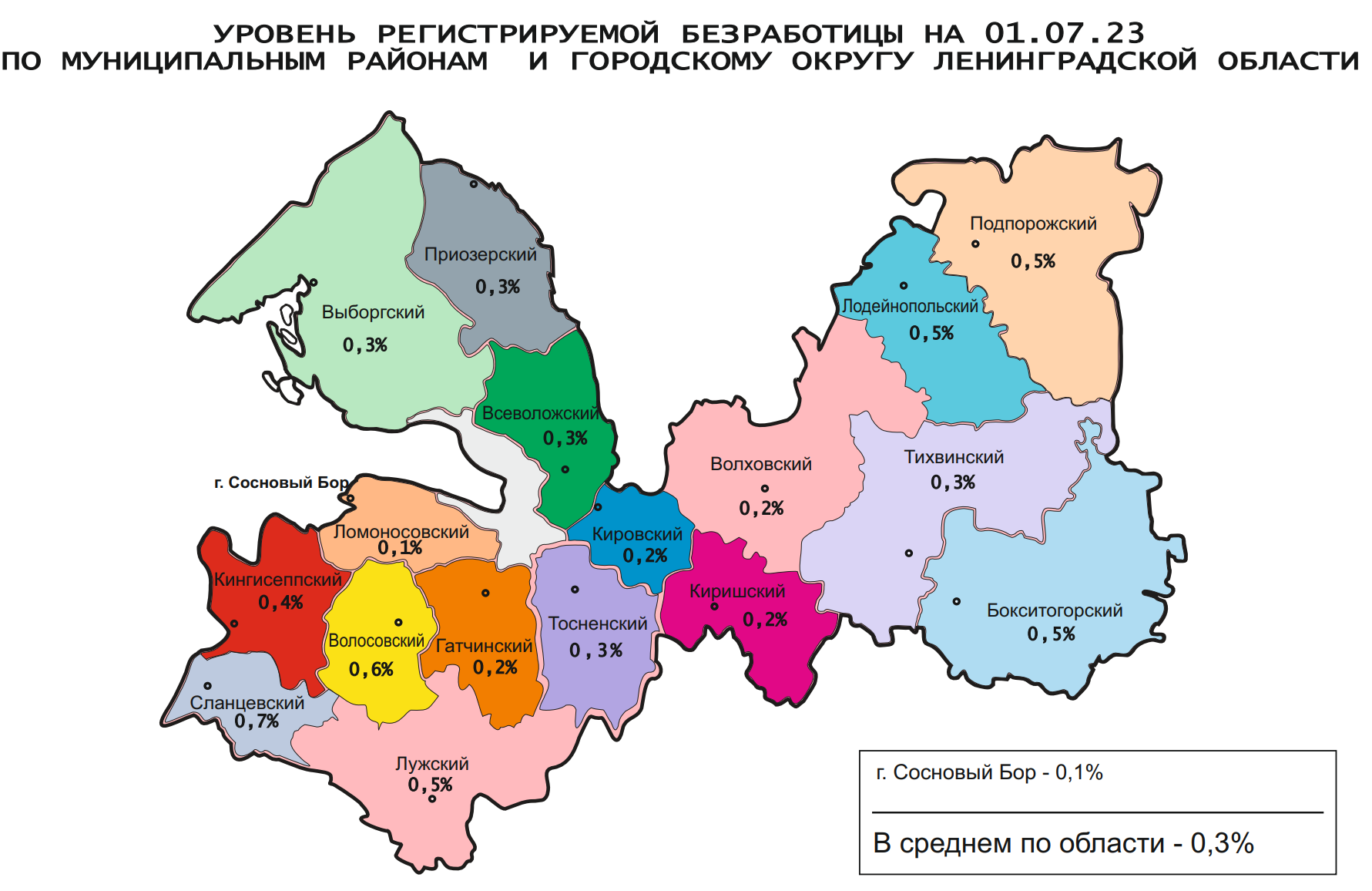 в том числе:в том числе:в том числе:в том числе:в том числе:в том числе:в том числе:в том числе:в том числе:в том числе:в том числе:в том числе:Продолжительность периода безработицыВсего безработных, чел.Всего безработных, чел.Всего безработных, чел.молодежь ввозрасте 16-29 лет, чел.молодежь ввозрасте 16-29 лет, чел.женщины, чел.женщины, чел.инвалиды, чел.инвалиды, чел.инвалиды, чел.жителисельской местности, чел.жителисельской местности, чел.жителисельской местности, чел.01.01.01.01.01.07.01.01.01.07.01.01.01.01.01.07.01.01.01.01.01.07.01.01.01.01.01.01.01.07.202320232023 20232023 202320232023 202320232023 2023202320232023 Всего по области4 0024 0023 1645833912 4232 4231 9672852852691 0721 0721 072906до 1 месяца93793750215181549549307575754256256256144от 1 до 4 месяцев1 8431 8431 4402902001 1511 151886129129102490490490471от 4 до 8 месяцев930930861135100560560561636366239239239200от 8 месяцев до 1 года1941942155811211213620202955555553более 1 года98981462251517716161832323238Средняя продолжительность безработицы, мес.3,53,54,22,93,23,53,54,24,14,14,63,63,63,63,9Таблица 1Таблица 1Показатели, характеризующие изменение ситуации на рынке труда Ленинградской области, Показатели, характеризующие изменение ситуации на рынке труда Ленинградской области, Показатели, характеризующие изменение ситуации на рынке труда Ленинградской области, Показатели, характеризующие изменение ситуации на рынке труда Ленинградской области, Показатели, характеризующие изменение ситуации на рынке труда Ленинградской области, Показатели, характеризующие изменение ситуации на рынке труда Ленинградской области, Показатели, характеризующие изменение ситуации на рынке труда Ленинградской области, Показатели, характеризующие изменение ситуации на рынке труда Ленинградской области, Показатели, характеризующие изменение ситуации на рынке труда Ленинградской области, Показатели, характеризующие изменение ситуации на рынке труда Ленинградской области, Показатели, характеризующие изменение ситуации на рынке труда Ленинградской области, Показатели, характеризующие изменение ситуации на рынке труда Ленинградской области, Показатели, характеризующие изменение ситуации на рынке труда Ленинградской области, Показатели, характеризующие изменение ситуации на рынке труда Ленинградской области, Показатели, характеризующие изменение ситуации на рынке труда Ленинградской области, муниципальных районов, городского округа  Ленинградской области за 1 полугодие 2022-2023 гг.муниципальных районов, городского округа  Ленинградской области за 1 полугодие 2022-2023 гг.муниципальных районов, городского округа  Ленинградской области за 1 полугодие 2022-2023 гг.муниципальных районов, городского округа  Ленинградской области за 1 полугодие 2022-2023 гг.муниципальных районов, городского округа  Ленинградской области за 1 полугодие 2022-2023 гг.муниципальных районов, городского округа  Ленинградской области за 1 полугодие 2022-2023 гг.муниципальных районов, городского округа  Ленинградской области за 1 полугодие 2022-2023 гг.муниципальных районов, городского округа  Ленинградской области за 1 полугодие 2022-2023 гг.муниципальных районов, городского округа  Ленинградской области за 1 полугодие 2022-2023 гг.муниципальных районов, городского округа  Ленинградской области за 1 полугодие 2022-2023 гг.муниципальных районов, городского округа  Ленинградской области за 1 полугодие 2022-2023 гг.муниципальных районов, городского округа  Ленинградской области за 1 полугодие 2022-2023 гг.муниципальных районов, городского округа  Ленинградской области за 1 полугодие 2022-2023 гг.муниципальных районов, городского округа  Ленинградской области за 1 полугодие 2022-2023 гг.муниципальных районов, городского округа  Ленинградской области за 1 полугодие 2022-2023 гг.МуниципальныеИщущие работуИщущие работу01.07.23  к 01.07.22,               %01.07.23  к 01.07.22,               %01.07.23  к 01.01.23,             %районы,Поставлено на учет, чел.Поставлено на учет, чел.Поставлено на учет, чел.1 полугодие 2023  к1 полугодие 2023  кСостоит на учете, чел.Состоит на учете, чел.Состоит на учете, чел.Состоит на учете, чел.Состоит на учете, чел.Состоит на учете, чел.01.07.23  к 01.07.22,               %01.07.23  к 01.07.22,               %01.07.23  к 01.01.23,             %городской округ1 полугодие           2022 года1 полугодие        2023 года1 полугодие        2023 года1 полугодие 2022,1 полугодие 2022,Состоит на учете, чел.Состоит на учете, чел.Состоит на учете, чел.Состоит на учете, чел.Состоит на учете, чел.Состоит на учете, чел.01.07.23  к 01.07.22,               %01.07.23  к 01.07.22,               %01.07.23  к 01.01.23,             %1 полугодие           2022 года1 полугодие        2023 года1 полугодие        2023 года%%на 01.07.22на 01.07.22на 01.01.23на 01.01.23на 01.07.23на 01.07.2301.07.23  к 01.07.22,               %01.07.23  к 01.07.22,               %01.07.23  к 01.01.23,             %Б12233445566778Бокситогорский 86561661671,271,230830824124119019061,761,778,8Волосовский 70449749770,670,629029020020018418463,463,492,0Волховский 81644444454,454,418218215615617117194,094,0109,6Всеволожский 42472487248758,658,618371837134013401038103856,556,577,5Выборгский 109168168162,462,445445437437432632671,871,887,2Гатчинский 14191147114780,880,840740734534532832880,680,695,1Кингисеппский 73446946963,963,926126122222218818872,072,084,7Киришский 55727227248,848,817517510710711111163,463,4103,7Кировский 78858758774,574,534234222522515715745,945,969,8Лодейнопольский 37120720755,855,815615610610610310366,066,097,2Ломоносовский 58521921937,437,41511519393616140,440,465,6Лужский 57747047081,581,532132129029021421466,766,773,8Подпорожский 32322022068,168,19494145145103103109,6109,671,0Приозерский 41721821852,352,317917912612612512569,869,899,2Сланцевский 72551251270,670,632932918018019919960,560,5110,6Сосновоборский г.о.63724224238,038,02032035757686833,533,5119,3Тихвинский 672680680101,2101,230830828528516616653,953,958,2Тосненский 128071471455,855,845345338138130730767,867,880,6Итого по области16808106821068263,663,664506450487348734039403962,662,682,9Таблица 2№МуниципальныеБезработные01.07.23 к01.07.23  кп/прайоны,Поставлено на учет, чел.Поставлено на учет, чел.1 полуг. 2023 к              1 полуг. 2022, %Состоит на учете, чел.Состоит на учете, чел.Состоит на учете, чел.Состоит на учете, чел.Состоит на учете, чел.01.07.22,01.01.23,городской округ1 полуг.          2022 года1 полуг.            2023 года1 полуг. 2023 к              1 полуг. 2022, %Состоит на учете, чел.Состоит на учете, чел.Состоит на учете, чел.Состоит на учете, чел.Состоит на учете, чел.%%1 полуг.          2022 года1 полуг.            2023 года1 полуг. 2023 к              1 полуг. 2022, %на 01.07.21на 01.07.21на 01.01.23на 01.01.23на 01.07.23АБ12344556781.Бокситогорский 26023991,917517518718714080,074,93.Волосовский 28825086,819019017817814576,381,54.Волховский 23220487,913513511311313297,8116,85.Всеволожский 1674115068,7121312131066106677764,172,96.Выборгский 47539082,137437434634627573,579,57.Гатчинский 36434494,527627627527523083,383,68.Кингисеппский 33528183,919719719119115779,782,29.Киришский 14114099,38585797988103,5111,410.Кировский 27023185,618418419719712467,462,911.Лодейнопольский 16113583,911611695958976,793,712.Ломоносовский 1285946,1818152523543,267,313.Лужский 36429781,626026025525519173,574,914.Подпорожский 101134132,7757512212284112,068,915.Приозерский 19116988,514614611511511075,395,716.Сланцевский 26425094,717217214514516193,6111,017.Сосновоборский г.о.1036664,1767641414964,5119,518.Тихвинский 30723175,223223226226212553,947,719.Тосненский 43731471,933233228328325275,989,0Итого по области6095488480,14319431940024002316473,379,1№МуниципальныеТрудоустроеноп/прайоны,всего, чел. всего, чел. всего, чел. 1 полугодие  2023 года к 
1 полугодие 2022 года, %Отношение трудоустроенных к ищущим работу гражданам за,                                                                         %Отношение трудоустроенных к ищущим работу гражданам за,                                                                         %городской округ1 полугодие  2023 года к 
1 полугодие 2022 года, %Отношение трудоустроенных к ищущим работу гражданам за,                                                                         %Отношение трудоустроенных к ищущим работу гражданам за,                                                                         %1 полугодие 2022 года1 полугодие  2023 года1 полугодие  2023 года1 полугодие  2023 года к 
1 полугодие 2022 года, %Отношение трудоустроенных к ищущим работу гражданам за,                                                                         %Отношение трудоустроенных к ищущим работу гражданам за,                                                                         %1 полугодие 2022 года1 полугодие  2023 года1 полугодие  2023 года1 полугодие  2023 года к 
1 полугодие 2022 года, %1 полугодие 2022 года1 полугодие  2023 годаAБ1223451.Бокситогорский 57951551588,966,983,62.Волосовский 33329429488,347,359,23.Волховский 50619619638,762,044,14.Всеволожский 115174774764,927,130,05.Выборгский 63342642667,358,062,66.Гатчинский 70858958983,249,951,47.Кингисеппский 43022622652,658,648,28.Киришский 31515115147,956,655,59.Кировский 344390390113,443,766,410.Лодейнопольский 179757541,948,236,211.Ломоносовский 304666621,752,030,112.Лужский 208264264126,936,056,213.Подпорожский 20911411454,564,751,814.Приозерский 23311511549,455,952,815.Сланцевский 27922122179,238,543,216.Сосновоборский г.о.33811911935,253,149,217.Тихвинский 331514514155,349,375,618.Тосненский 59239439466,646,355,2Итого по области76725416541670,645,650,7Таблица 4№Муниципальные     Наличие свободных рабочих мест, ед.     Наличие свободных рабочих мест, ед.     Наличие свободных рабочих мест, ед.     Наличие свободных рабочих мест, ед.     Наличие свободных рабочих мест, ед.Уровень регистриремой безработицы, %Уровень регистриремой безработицы, %Уровень регистриремой безработицы, %Уровень регистриремой безработицы, %Уровень регистриремой безработицы, %п/прайоны,01.07.23 к01.07.22,%01.07.23 к01.01.23, %увелич.(+), уменьш.(-) на пунктыувелич.(+), 
уменьш. (-) на пунктыгородской округ на 01.07.22на 01.01.23на 01.07.2301.07.23 к01.07.22,%01.07.23 к01.01.23, % на 01.07.22на 01.01.23на 01.07.23увелич.(+), уменьш.(-) на пунктыувелич.(+), 
уменьш. (-) на пункты01.07.23 к01.07.22,%01.07.23 к01.01.23, %01.07.23-01.07.2201.07.23-01.01.23АБ123456789101.Бокситогорский 557376845151,7224,70,60,70,5-0,1-0,22.Волосовский 76566474897,8112,70,70,70,6-0,1-0,13.Волховский 15101 1261 40693,1124,90,20,20,20,00,04.Всеволожский 66725 1764 31664,783,40,40,30,3-0,10,05.Выборгский 10741 0292 346218,4228,00,40,30,3-0,10,06.Гатчинский 19371 5192 635136,0173,50,20,20,20,00,07.Кингисеппский 293952464426 24489,3106,50,50,40,4-0,10,08.Киришский 586447859146,6192,20,20,20,20,00,09.Кировский 10637091 480139,2208,70,30,30,2-0,1-0,110.Лодейнопольский 33932622466,168,70,70,60,5-0,2-0,111.Ломоносовский 1542160583254,051,80,20,10,1-0,10,012.Лужский 8616951 089126,5156,70,70,70,5-0,2-0,213.Подпорожский 219192573261,6298,40,40,70,50,1-0,214.Приозерский 7496911 296173,0187,60,40,30,3-0,10,015.Сланцевский 438320645147,3201,60,80,60,7-0,10,116.Сосновоборский г.о.15361 35093861,169,50,20,10,1-0,10,017.Тихвинский 7131 0603 864541,9364,50,60,70,3-0,3-0,418.Тосненский 17411 6572 090120,0126,10,40,30,3-0,10,0Итого по области426914358652430122,8120,30,40,40,3-0,1-0,1